Тестовый доступ к полнотекстовой коллекции Begell Engineering Research Collection издательства Begell House, Inc.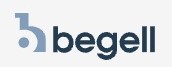 (с 18 октября по 17 декабря 2021 г.)В рамках Национальной подписки на электронные ресурсы Новосибирскому государственному техническому университету с 18 октября по 17 декабря 2021 г. предоставлен тестовый доступ к полнотекстовой коллекции Begell Engineering Research Collection (31 журнал, 12 книг, 2 справочника и др.) издательства Begell House, Inc.Begell House, Inc. – академическое издательство, специализирующееся на инженерных и биомедицинских науках, основанное доктором Уильямом Бегелем, известным ученым и исследователем в области ядерной физики и химии. Коллекция Begell Engineering Research Collection включает журналы, книги, книжные серии, справочные издания, базы данных THERMOPEDIA и Directory of Specialists. Тематика коллекции: аэрокосмическая промышленность, химия и химическая инженерия, энергетика и окружающая среда, промышленность, машиностроение, ядерная и энергетическая инженерия. Список доступных источниковРабота с ресурсом:Зайти на сайт.Выбрать из списка доступных источников нужное название и ввести в поисковую строку.В полученных результатах выбрать искомое название.Нажав на название перейти в источник.Для журналов уточнить в списке доступных источников предоставленный хронологический период и смотреть доступные выпуски в архиве.Полные тексты доступны в формате PDF.Доступ к данному ресурсу предоставляется с компьютеров НГТУ.За дополнительной информацией обращаться:отдел электронных ресурсов (корп. «Библиотека», ком. 420)е-mail: media@library.nstu.ruтел. 315-39-37